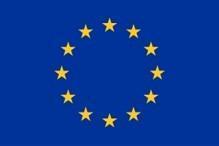 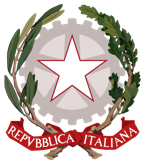 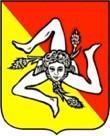 Unione Europea	Repubblica Italiana	Regione SicilianaIstituto Omnicomprensivo “Pestalozzi”Scuola dell’Infanzia – Scuola PrimariaScuola Secondaria di Primo Grado a indirizzo musicaleScuola Secondaria di Secondo Grado a indirizzo Enogastronomia e Ospitalità AlberghieraViale Seneca - Villaggio Sant’Agata Zona A 95121 Catania - Tel. 095454566 – Fax 095260625Email ctic86200l@istruzione.it - pec ctic86200l@pec.istruzione.it                                                                          Sito web http://www.iopestalozzi.edu.it/Catania, 22 gennaio 2024All’Albo						AL SITO - SEZIONE AMMINISTRAZIONE TRASPARENTEOGGETTO: Avviso di selezione per il conferimento di un incarico individuale a personale interno/esterno, avente ad oggetto Direzione dei LavoriPNRR, Missione 4 – Istruzione e ricerca – Componente 1 – Potenziamento dell’offerta dei servizi di istruzione: dagli asili nido alle università – Investimento 3.2 “Scuola 4.0. Scuole innovative, cablaggio, nuovi ambienti di apprendimento e laboratori”, finanziato dall’Unione europea – Next Generation EU – “Azione 2: Next generation labs - Laboratori per le professioni digitali del futuro”. Titolo progetto: Pesta HoReCa Digital LabsCodice: M4C1I3.2-2022-962-P-10672CUP: H64D22004370006Articolo 1 – Oggetto dell’incarico1.	Il presente Avviso di selezione (a seguire, anche «Avviso») è diretto al conferimento di un incarico individuale personale interno/esterno, avente ad oggetto Direttore dei Lavori (a seguire, anche «Incarico»), per la realizzazione di Laboratori per le professioni digitali del futuro di cui al progetto Pesta HoReCa Digital Labs codice M4C1I3.2-2022-962-P-10672.2.	Nello specifico, il Direttore dei Lavori avrà il compito di:effettuare l'attestazione dello stato dei luoghi valutando l'accessibilità delle aree e degli immobili dove si svolgeranno i lavori; l'assenza di impedimenti sopravvenuti rispetto agli accertamenti precedenti l'approvazione del progetto; la realizzabilità del progetto;effettuare l'accettazione dei materiali;verificare il rispetto degli obblighi dell'impresa affidataria;gestire le varianti e le riserve contrattuali;vigilare sul rispetto e l'applicazione di tutte le normative applicabili;sospendere il rapporto contrattuale se le normative non vengono rispettate;gestire e registrare eventuali incidenti o infortuni.aggiornare il piano di manutenzione;effettuare accertamenti in contraddittorio e redigere un verbale di constatazione in caso di comunicazione dell'impresa affidataria;fornire agli organi di collaudo tutte le informazioni e la documentazione necessaria;assistere i collaudatori nello svolgimento delle loro mansioni di collaudo;esaminare e approvare il programma delle prove di collaudo;esaminare e approvare il programma delle prove di messa in servizio degli impianti;collaborare con il Dirigente Scolastico e con il D.S.G.A per tutte le problematiche relative al progetto, al fine di soddisfare tutte le esigenze che dovessero sorgere per la corretta e completa realizzazione del piano, partecipando alle riunioni necessarie al buon andamento delle attività;predisporre una relazione e la tenuta dei timesheet a documentazione delle ore lavorate.Articolo 2 – Requisiti e titoli richiesti1.	Possono partecipare alla selezione i candidati (a seguire, anche “Partecipanti”) che, alla data di scadenza del bando:i.	abbiano la cittadinanza italiana o di uno degli Stati membri dell’Unione europea; ii.	abbiano il godimento dei diritti civili e politici; iii.	non siano stati esclusi dall’elettorato politico attivo;iv.	possiedano l’idoneità fisica allo svolgimento delle funzioni cui la presente procedura di selezione si riferisce;v.	non abbiano riportato condanne penali e non siano destinatari di provvedimenti che riguardano l’applicazione di misure di prevenzione, di decisioni civili e di provvedimenti amministrativi iscritti nel casellario giudiziale; vi.	non siano stati destituiti o dispensati dall’impiego presso una Pubblica Amministrazione;vii.	non siano stati dichiarati decaduti o licenziati da un impiego statale;viii.	non si trovino in situazione di incompatibilità, ovvero, nel caso in cui sussistano cause di incompatibilità, si impegnano a comunicarle espressamente, al fine di consentire l’adeguata valutazione delle medesime;ix.	non si trovino in situazioni di conflitto di interessi, neanche potenziale, che possano interferire con l’esercizio dell’incarico;x.	possieda la Laurea in Ingegneria Civile.2.	Tutti i requisiti per l’ammissione devono essere posseduti e comprovati alla data di scadenza del termine utile per la presentazione delle domande. L’accertamento della mancanza di uno solo dei requisiti prescritti per l’ammissione, sarà motivo di esclusione dalla selezione.3.	I Partecipanti alla selezione attestano il possesso dei sopraelencati requisiti di partecipazione mediante dichiarazione sostitutiva, ai sensi del D.P.R. 445/2000, contenuta nella domanda di partecipazione, che dovrà essere debitamente sottoscritta.4.	L’Istituzione scolastica si riserva di effettuare le verifiche circa il possesso dei requisiti di cui al presente articolo.Articolo 3 – Criteri di selezione1.	Ai fini della partecipazione alla procedura di selezione in oggetto sono richieste le seguenti esperienze professionali: Ingegnere Edile.2.	I candidati saranno valutati comparativamente sulla base del curriculum vitae e dei titoli accademici e di studio presentati, come segue: 3.	A parità di punteggio, si darà precedenza al candidato più giovane.Articolo 4 – Durata dell’incarico1.	L’attività oggetto dell’incarico avrà la durata massima di 12 mesi a decorrere dal 31.01.2024 o comunque dalla data di conferimento dell’incarico.2.	L'eventuale differimento del termine di conclusione dell'incarico originario è consentito, in via eccezionale, al solo fine di completare il progetto e per ritardi non imputabili al collaboratore, ferma restando la misura del compenso pattuito in sede di affidamento dell'incarico, nonché il rispetto delle tempistiche previste dalla normativa nazionale e comunitaria di riferimento. Articolo 5 – Corrispettivo e modalità di remunerazione1.	L’istituzione scolastica, a fronte delle attività effettivamente svolte, si impegna a corrispondere il compenso forfetario della misura di: 2.	Il corrispettivo verrà erogato come specificato nello schema di lettera di incarico o, in caso di esperto esterno, nel contratto individuale. Articolo 6 – Modalità e termini di presentazione delle candidature1.	Gli interessati dovranno far pervenire la propria candidatura, a pena di esclusione, entro e non oltre le ore 23.59 del 29/01/2024, a mezzo PEC all’indirizzo CTIC86200L@pec.istruzione.it 2.	Non si terrà conto delle domande pervenute oltre il termine di cui sopra.3.	La domanda di partecipazione, da predisporre sulla base dell’Allegato sub “A”, che include altresì la Dichiarazione sostitutiva resa ai sensi degli artt. 46 e 47 del D.P.R. 445/2000, attestante il possesso dei requisiti previsti per la partecipazione alla presente selezione, nonché l’insussistenza di situazioni, anche potenziali, di conflitto di interessi, ai sensi dell’art. 53, comma 14, del d.lgs. n. 165/2001, deve essere corredata da: i.	il curriculum vitae del candidato in formato europeo attestante i titoli e le esperienze professionali richiesti ai fini della partecipazione alla presente procedura e/o valutabili e maturati nel settore oggetto del presente Avviso contenente una autodichiarazione di veridicità dei dati e delle informazioni contenute, ai sensi degli artt. 46 e 47 del D.P.R. 445/2000. Il Curriculum Vitae deve essere numerato in ogni titolo, esperienza o formazione per cui si richiede l’attribuzione di punteggio e i numeri che la contraddistinguono devono essere riportati nella scheda di autovalutazione di cui all’allegato C. 4.	Ciascun documento di cui al comma 3 dovrà essere debitamente datato e sottoscritto dal candidato, pena l’esclusione.5.	La domanda di partecipazione dovrà essere altresì corredata dalla fotocopia del documento di identità in corso di validità nonché da un curriculum vitae privo degli elementi identificativi del candidato (dati anagrafici, recapiti, dati fiscali, foto, firma, eventuali dati particolari (c.d. sensibili), etc.) ai fini della successiva pubblicazione nelle piattaforme telematiche destinate alla trasparenza degli atti amministrativi.6.	L’Istituzione scolastica potrà richiedere integrazioni rispetto alla documentazione presentata dai candidati.7.	L’Istituzione avrà, altresì, la facoltà di procedere a idonei controlli sulla veridicità del contenuto delle dichiarazioni sostitutive.Articolo 7 – Commissione di valutazione1.	La Commissione è composta da n. 3 (tre) membri ed è nominata dal Dirigente Scolastico dopo la scadenza del termine per la presentazione delle istanze di partecipazione. 2.	Ad essa compete l’organizzazione dei lavori istruttori, la verifica dei requisiti di ammissibilità, la valutazione dei candidati e la formazione della graduatoria. 3.	Nello svolgimento dei suoi compiti, la Commissione redige apposito verbale contenente i criteri di valutazione e i giudizi attribuiti a ciascun candidato. Articolo 8 – Modalità di svolgimento della procedura di selezione1.	La presente procedura è espletata in conformità ai principi di trasparenza, pubblicità, parità di trattamento, buon andamento, economicità, efficacia e tempestività dell’azione amministrativa.2.	Nello svolgimento della selezione, l’Istituzione scolastica procede all’attribuzione dell’incarico/degli incarichi attraverso l’iter descritto nei seguenti punti:i.	ricognizione del personale interno all’Istituzione e/o ricorso alle collaborazioni plurime, mediante affidamento dell’incarico ad una risorsa di altra Istituzione scolastica. Ciò avviene in conformità con quanto previsto dall’art. 35 del CCNL Comparto Scuola del 29 novembre 2007, per la realizzazione da parte dei docenti di specifiche attività progettuali per le quali sono richieste particolari competenze professionali, ovvero ai sensi dell’art. 57 del suddetto CCNL, per le attività svolte dal personale ATA;ii.	ove non sussistano professionalità interne di cui al punto sub i), conferimento dell’incarico con contratto di lavoro autonomo, ai sensi dell’art. 7, comma 6, del d.lgs. n. 165/2001 al personale dipendente di altra Pubblica Amministrazione e/o a soggetto privato esterno. Al termine della valutazione sarà pubblicata la graduatoria di merito sul sito dell’Istituzione Scolastica mediante affissione all’Albo on-line.Avverso tale graduatoria è ammesso ricorso entro 5 giorni dalla data di pubblicazione.L’esperto individuato verrà avvisato tramite pec/email. 3. 	In caso di rinunzia alla nomina si procederà alla surroga utilizzando la graduatoria di cui al precedente comma.Articolo 9 – Codice di comportamento dei dipendenti pubblici1.	I soggetti individuati secondo le modalità e la procedura sopradescritta, dovranno attenersi agli obblighi di condotta, per quanto compatibili, previsti dal Codice di comportamento dei dipendenti del Ministero dell’Istruzione, adottato con D.M. del 26 aprile 2022, n. 105.Articolo 10 – Trattamento dei dati personali1.	Con riferimento al trattamento di dati personali, ai sensi dell’art. 13 del Regolamento (UE) 2016/679 del Parlamento europeo e del Consiglio del 27 aprile 2016 e del d.lgs. 30 giugno 2003, n. 196, si forniscono le seguenti informazioni:Titolare del trattamento dei datiTitolare del trattamento dei dati è l’Istituto Omnicomprensivo “Pestalozzi”, con sede in Catania (CT) presso Viale Seneca sn – ex Villaggio Sant’Agata zona A, alla quale ci si potrà rivolgere per esercitare i diritti degli interessati, scrivendo all’indirizzo PEC: CTIC86200L@pec.istruzione.it;Ai sensi del d.lgs.196/2003 i dati personali forniti dagli aspiranti saranno raccolti presso l’istituto per le finalità strettamente connesse alla sola gestione della selezione. I medesimi dati potranno essere comunicati unicamente alle amministrazioni pubbliche direttamente interessate a controllare lo svolgimento della selezione o a verificare la posizione giuridico-economica dell’aspirante. In linea con quanto previsto dall’art.13 del sopracitato Regolamento, il Titolare indica i modi e i termini di tale trattamento nelle informative pubblicate nel sito WEB dell’Istituto alla pagina “Privacy e Protezione dei Dati”, al link  https://netcrm.netsenseweb.com/scuola/privacy/netsense/ctic86200l Articolo 11 – Responsabile del procedimento1.	Ai sensi della legge 7 agosto 1990, n. 241, il Responsabile del procedimento per la presente procedura è la prof.ssa Elena Di Blasi, in qualità di D.S., e-mail istituzionale CIC86200L@pec.istruzione.it , numero di telefono 095454566.Articolo 12 – Pubblicizzazione della procedura di selezioneIl presente Avviso è pubblicato sull’albo on line dell’Istituzione scolastica, rinvenibile al seguente link https://www.portaleargo.it/albopretorio/online/#/?customerCode=SC15719, nonché sulla sezione Amministrazione Trasparente del sito istituzionale, sotto-sezione “Bandi di gara e contratti”, al seguente link  https://trasparenza-pa.net/?codcli=SC15719&node=159883.Articolo 13 – Rinvio all’art. 53 del decreto legislativo 30 marzo 2001, n. 1651.	Con riferimento agli incarichi conferiti ai dipendenti pubblici, si applicano le previsioni di cui all’art. 53 del d.lgs. n. 165/2001. Articolo 14 – Norme di rinvio1.	Per quanto non espressamente previsto dal presente Avviso, si rinvia al d.lgs. n. 165/2001, al codice civile e alle altre norme vigenti.                                                                                                                                  IL DIRIGENTE SCOLASTICO                                                                                                                 Prof.ssa Elena Di Blasi *(*) Il documento è firmato digitalmente ai sensi del D.Lgs. 82/2005 s.m.i. e norme collegate e sostituisce il documento cartaceo e la firma autografaÈ allegato al presente Avviso pubblico:All. A: Schema di Domanda di partecipazioneAll. B: Dichiarazione insussistenza vincoli di incompatibilità attività di direzione dei lavoriAll. C: Griglia di ValutazioneTITOLOCriteri di Attribuzione del PunteggioPunteggio Massimo AttribuibileLaurea in Ingegneria civileTitolo di Ammissionefino a 89da 90 a 99da 100 a 104da 105 a 110110 e lodeLaurea specialistica o vecchio ordinamento valida4 punti5 punti6 punti7 punti10 puntiCompetenze informatiche certificate2 punti per ogni certificazione6Competenze linguistiche certificate di livello B1 o superiore1 punto per ogni certificazione3Master (60 CFU o superiore)/Specializzazioni (60 CFU o superiore)/Dottorati/ 3 punti per titolo9Per ogni incarico di Progettazione/Direzione dei lavori nell’ambito dei PON FESR POR PNRR2 punti per incarico come progettista/direttore dei lavori10Per ogni esperienza nell’ambito dei PON FESR/FSE POR PNRR (collaudatore, tutor, esperto, valutatore, ecc.)1 punto per incarico5Figura professionaleCompenso orario Lordo omnicomprensivo rendicontatoCompenso massimo Lordo omnicomprensivo rendicontatoPersonale Interno Tabella 5 e 6 CCNL€ 23,23€ 2.800,00 (euro duemilaottocento/00)Personale esterno€ 70,00€ 2.800,00 (euro duemilaottocento/00)